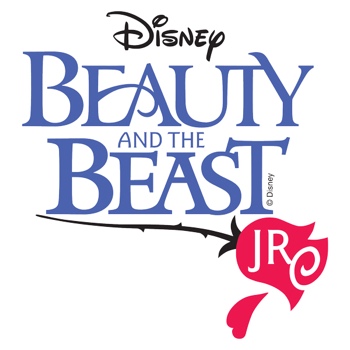 Rehearsals are Thursdays 4:15 pm – 5:45 pm unless otherwise notedOctober 5th  Pass out Scripts review audition materialOctober 12th Auditions 4:20-6:00 pm All Cast(dialogue p16-17, Belle p3-4, Beauty and The Beast p85-86)October 19th Auditions 4:20-6:00 pm All CastOctober 26th   Rehearsal 22 Full Read throughNovember 2nd Rehearsal 21 (Belle, Be Our Guest) Prologue - Scene 1November 9th Rehearsal 20 (Gaston, Home R) Scenes 2-3November 16th Rehearsal 19 (Gaston, Home, Beauty and the Beast) Scenes 4-5November 30th Rehearsal 18 (Something There, Human Again, Belle R) Scenes 6-7December 7th Rehearsal 17 (Be Our Guest, Be Our Guest) Scenes 8-9December 14th Rehearsal 16 (Mob Song, Beauty and the Beast, Gaston, Home T, Home) Scenes 10-12January 4th Rehearsal 15 (Be Our Guest, Beauty and the Beast) Scene 13January 11th Rehearsal 14 (Belle, Gaston, Belle R) p 1-22January 18th Rehearsal 13 (Something There, Human Again, Home R) p.23-37January 25th Rehearsal 12 (Finale, Mob Song, Be Our Guest, Be Our Guest) p.38-47February 1st Rehearsal 11 (Belle, Gaston, Beauty and The Beast, Gaston R, Belle R) p.48-67No Books on Stage February 8th Rehearsal 10 Choreography Be Our Guest p.67-82February 15th   Rehearsal 9 Choreography Gaston p. 83-96February 22nd   Rehearsal 8 Choreography Something There p.96-104February 29th Rehearsal 7 (Finale, Belle, Gaston, Gaston, Belle R) Scenes 1-7March 7th   Rehearsal 6 (Beauty and the Beast, Belle R, Gaston R, Be Our Guest) Scenes 8-13March 14th    Rehearsal 5 (Finale, Something There, Belle, Belle R, Home, Home T, Home R, Be Our Guest, Be Our Guest)March 21st    Rehearsal 4 Choreography April 4th   –   Rehearsal 3 April 11th – Rehearsal 2 ChoreographyApril 18th    –   Rehearsal 1Friday April 19th   Stage and equipment DeliverySHOW WEEK!!!Saturday April 20th    -   8:00am – 3:30pm Costume fitting 4:00 pm – 7:00 pm (by appointment)Tuesday April 25th - Tech Dress Rehearsal 4:30 pm-6:00 pm – Bring snacksWednesday April 25th - Dress Rehearsal 4:30 pm-8:00 pm – pizza providedThursday, April 26th  In-School PerformancesFriday, April 26th Performance 7:00 pmSaturday, April 27th Performance 7:00 pmSunday April 28th    1:00 pm-6:00 pm Set Deconstruction